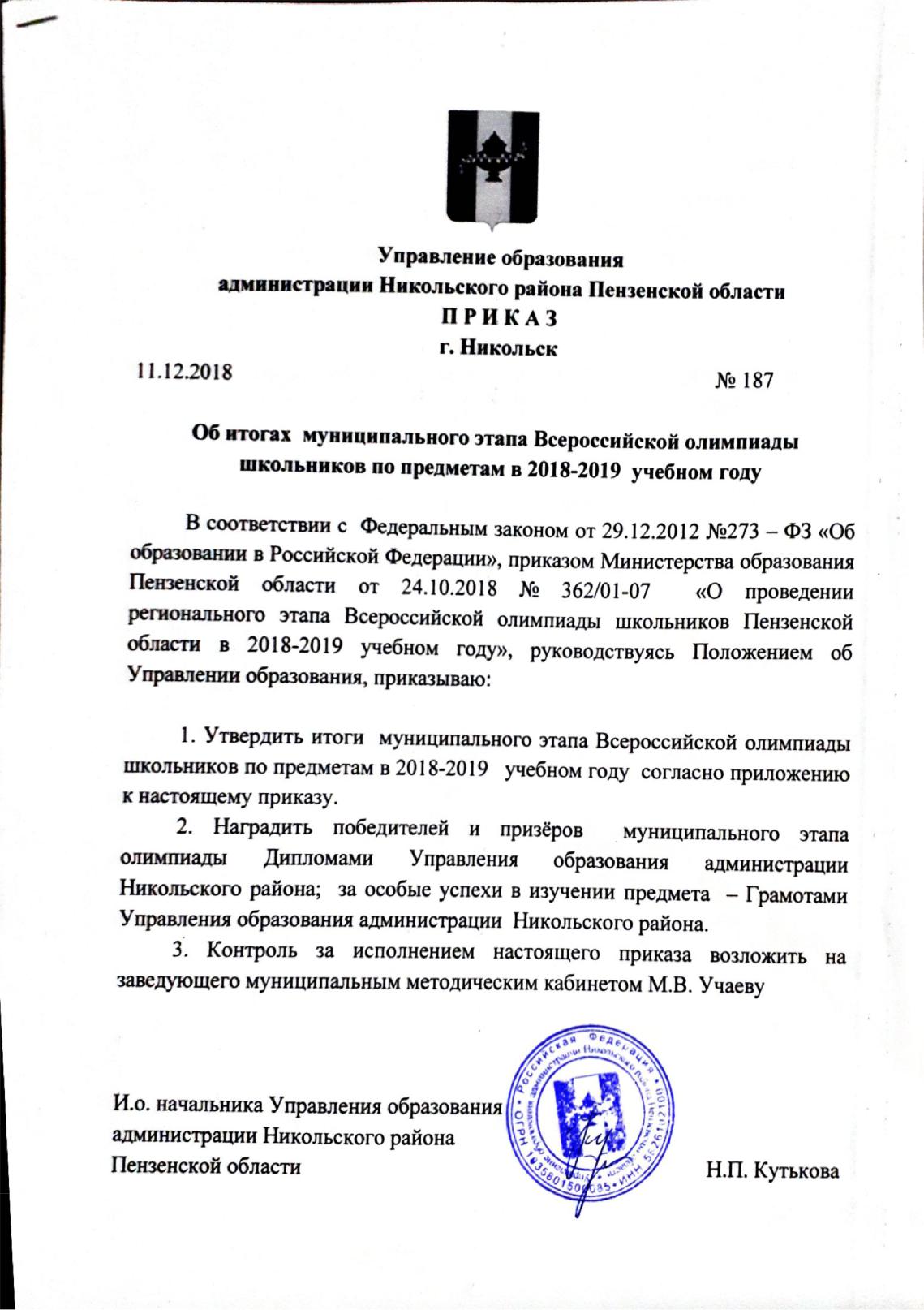 Приложениек приказу Управления образованияадминистрации Никольского районаот  11.12.2018  № 187СПИСОКПОБЕДИТЕЛЕЙ  И ПРИЗЕРОВ МУНИЦИПАЛЬНОГО ЭТАПА ВСЕРОССИЙСКРОЙ  ОЛИМПИАДЫ  ШКОЛЬНИКОВ2018-2019 уч. годаСПИСОК обучающихся, награжденных ГрамотамиУправления образования администрации  Никольского района  «За особые успехи в изучении предмета»№ ппФИО  участникаНаименование образовательной организации, классПредметМесто на муниципальном этапеПодымкин Кирилл СергеевичМБОУ СОШ № 3г. Никольска, 11 классобществознание1 местоБарышева Валерия АндреевнаМБОУ СОШ № 4г. Никольска, 11 классобществознание2 местоЕгин Владислав ВитальевичМБОУ СОШ № 2г. Никольска, 11 классобществознание3 местоСвинухова Ирина ВладимировнаМБОУ СОШ № 1г. Никольска, 11 классобществознание3 местоСинюкова Елизавета  СергеевнаМБОУ СОШ № 4г. Никольска, 10 классобществознание1 местоАпаркина Алина АлексеевнаМБОУ СОШ № 1г. Никольска, 10 классобществознание2 местоМоисеева Юлия АнатольевнаМБОУ СОШ № 2г. Никольска, 9 классобществознание1 местоБурматкина Валентина ЮрьевнаМБОУ СОШ № 3г. Никольска, 9 классобществознание2 местоМельникова Дарья ДенисовнаМБОУ СОШ № 1г. Никольска, 9 классобществознание3 местоПангаева Ярослава ДмитриевеаМБОУ СОШ № 4г. Никольска, 9 классобществознание3 местоКлимова Алина АлександровнаМБОУ СОШ № 2г. Никольска, 7 классобществознание1 местоМалькова Анастасия СергеевнаМБОУ СОШ № 1г. Никольска, 9 классгеография1 местоМалькова Дарья АлександровнаМБОУ СОШ № 3г. Никольска, 8 классгеография1 местоКарпов Константин АлексеевичМБОУ СОШ № 4г. Никольска, 8 классгеография2 местоСлужбин Максим ИгоревичМБОУ СОШ № 1г. Никольска, 8 классгеография3 местоСбоев Данила АлександровичМБОУ СОШ № 4г. Никольска, 11 классгеография1 местоЛаврова Людмила ВячеславовнаМБОУ СОШ № 1г. Никольска, 11 классгеография2 местоБирюкова Евгения РомановнаМБОУ СОШ № 2г. Никольска, 11 классэкономика1 местоПронина Наталья АлексеевнаМБОУ СОШ № 4г. Никольска, 11 классэкономика2 местоБогомолова Дарья ДмитриевнаМБОУ СОШ № 2г. Никольска, 11 классэкономика3 местоСемаева Маргарита СергеевнаМБОУ СОШ № 1г. Никольска,  11 класс история3 местоЕгин Владислав ВитальевичМБОУ СОШ № 2г. Никольска, 11  классистория1 местоКраснов Константин КонстакнтиновсчМБОУ СОШ № 3 г. Никольска, 11  классистория2 местоКаргин Александр АлексеевичМБОУ СОШ № 2г. Никольска,  10 классистория3 местоЮданов Кирилл АндреевичМБОУ СОШ № 3г. Никольска,  9 классистория2 местоАнтонова Мария СергеевнаМБОУ СОШ № 4г. Никольска,  9 классистория1 местоКомлев Илья ВалерьевичМБОУ СОШ № 2  г. Никольска,  8 классистория1 местоСинюкова Екатерина АлександровнаМБОУ СОШ № 4 г. Никольска, 8  классистория2 местоБарышева Валерия АндреевнаМБОУ СОШ № 4г. Никольска,  11 класслитература1 местоОрлова Светлана АлександровнаМБОУ СОШ № 2г. Никольска, 11  класслитература2 местоЗахаров Сергей ЮрьевичМБОУ СОШ № 3г. Никольска, 11  класслитература3 местоСенина Ольга АндреевнаМБОУ СОШ № 2г. Никольска, 10 класслитература1 местоХрулёва Мария СергеевнаМБОУ СОШ № 4г. Никольска,  10 класслитература2 местоПангаева Ярослава ДмитриевнаМБОУ СОШ № 4г. Никольска,  9 класслитература1 местоКостюк Денис АндреевичМБОУ СОШ № 1г. Никольска, 11 классинформатика1 местоКузьмин Александр АндреевичМБОУ СОШ № 1г. Никольска, 11 классинформатика2 местоКулыгин Кирилл ЮрьевичМБОУ СОШ № 3г. Никольска,  11 классинформатика3 местоНадрова Оксана ЕвгеньевнаМБОУ СОШ № 4г. Никольска,  11 класс биология1 местоКамбулова Анна ВикторовнаМБОУ СОШ № 2г. Никольска,  11 класс биология2 местоКарев Максим АлексеевичМБОУ СОШ им. А.А. Винокурова р.п. Сура,  11 класс биология3 местоПичугина Алина СергеевнаМБОУ СОШ № 2г. Никольска,  10 классбиология1 местоРоссеев Илья ВитальевичМБОУ СОШ № 2г. Никольска, 9 классбиология2 местоАнтонова Мария СергеевнаМБОУ СОШ № 4г. Никольска, 9 классбиология1 местоМалькова Дарья АлександровнаМБОУ СОШ № 3г. Никольска,  8 классбиология 1 местоМедведева Софья РавилевнаМБОУ СОШ № 2г. Никольска,  10  классправо1 местоМартынова Татьяна ВалерьевнаМБОУ СОШ № 3г. Никольска,  10 классправо2 местоЕгин Владислав ВитальевичМБОУ СОШ № 2г. Никольска, 11  классправо1местоПронина Наталья АлексеевнаМБОУ СОШ № 4 г. Никольска,  11 классрусский язык1 местоСалмин Егор АлександровичМБОУ СОШ № 1 г. Никольска,  7 классрусский язык1 местоСинюкова Екатерина АлександровнаМБОУ СОШ № 4 г. Никольска,  8 классанглийский язык1 место Фунтикова Елизавета ЕвгеньевнаМБОУ СОШ № 4 г. Никольска,  10 классанглийский язык1 место№ ппФИО  участникаНаименование образовательного учреждения, классПредметМесто на муниципальном этапе2.Киселёв Никита СергеевичМБОУ СОШ № 1 г. Никольска, 7 кл.обществознаниеГрамота «За особые успехи»3.Арискин Александр  ИвановичМБОУ СОШ № .Никольска, 11 клэкологияГрамота «За особые успехи»4.Полуднякова марина АлексеевнаМБОУ СОШ № 4 г.Никольска, 11 клбиологияГрамота «За особые успехи»5.Маслянникова  Валентина ИвановнаМБОУ СОШ № .Никольска, 11 клбиологияГрамота «За особые успехи»